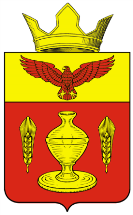 ВОЛГОГРАДСКАЯ ОБЛАСТЬПАЛЛАСОВКИЙ МУНИЦИПАЛЬНЫЙ РАЙОНАДМИНИСТРАЦИЯ ГОНЧАРОВСКОГО СЕЛЬСКОГО ПОСЕЛЕНИЯПОСТАНОВЛЕНИЕ«03 » мая 2017 года                               п. Золотари                                           № 37О внесении изменений и дополнений вПостановление администрацииГончаровского сельского поселения№29 от 29 мая 2015 года     «Об утверждении Административного регламентапредоставления муниципальной услуги «Выдачаразрешения на использование земель  илиземельных участков, находящихся в муниципальной собственности, без предоставленияземельных участков и установлению сервитута» (в редакции Постановлений № 91 от 14 декабря 2015 года,№7 от «10» января 2017г., №_ 19 от «17» февраля 2017г.)           С целью приведения законодательства Гончаровского сельского поселения в соответствии с действующим законодательством, руководствуясь статьей 7 Федерального закона от 06 октября 2003 года № 131-ФЗ «Об общих принципах организации местного самоуправления в Российской Федерации», Администрация Гончаровского сельского поселенияПОСТАНОВЛЯЕТ:        1.Внести изменения и дополнения в Постановление Администрации Гончаровского сельского поселения №29 от 29 мая 2015 года     «Об утверждении Административного регламента предоставления муниципальной услуги «Выдача разрешения на использование земель  или земельных участков, находящихся в муниципальной собственности, без предоставления земельных участков и установлению сервитута» (в редакции Постановлений № 91 от 14 декабря 2015 года, №7 от «10»января 2017г., №19 от «17» февраля 2017г.) (далее- Постановление).          1.1 В пункте 1.3 Регламента слова «не более 30 минут» заменить словами «не более 15 минут».         2. Контроль за исполнением настоящего Постановления, оставляю за собой.         3.Настоящее Постановление вступает в силу с момента официального опубликования (обнародования).Глава Гончаровского                                                                        К.У. Нуркатовсельского поселения                                                     Рег. №37/2017г.    